Freeman High School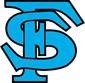 Head Coach’s Season ChecklistThis checklist is intended to help track tasks that are necessary in running a program at Freeman High School.  Please fill in the date each task was completed and turn this sheet into the Athletic Director at your post-season evaluation meeting.  *Time/Range defined: 	Pre– at least 2 weeks prior to start of season (see notes per task)	In– ongoing throughout the season (see notes per task)	Post – within 2-3 weeks after final contest (see notes per task)Head Coach:  __________________________	       ___________________________________         _____________		(print name)					(signature)			         (date submitted)*Time/RangeDate CompletedTaskNotesPreNon-league schedule (requests) to ADThe earlier the better..PreProgram calendar/practice schedule to AD Please provide at least first 2 weeksPreReview schedules (all levels) for transportation requestsPreMedical kit(s) stockedPreWIAA Online Test (required)Head Coaches: rules and concussion   Assistants: concussionPre or InParent NightPlease provide AD with a copy of any paperwork given to parentsPre & InReport all Transfer, Running Start, Home School, and Foreign Exchange students to ADThis impacts eligibilityInProvide complete rosters to AD As often as needed if changes/additions are made InReview Athletic Code with program (each team)This must be done with all athletesInSubmit Roster by team/grade form to ASB Secretary (Kristal Hayek) for Academic Awards QualificationsKristal will send email or place in your box.  Please print the form and return completed by grade levelIn & PostSchedule awards night with AD & Office staffAt least 2 weeks prior to requestPostSubmit list for letters/certificates to ADAt least 2 weeks prior PostSubmit awards to AD to be orderedAt least 2 weeks prior PostCollect uniforms/equipment.No later than 2 weeks after seasonPostSubmit fines list to Kristal Hayek (no later than 3 weeks after final contest)No later than 3 weeks after final contestPostAssistant Coach evaluations doneWithin 2 weeks of season endPostPost-season evaluation with ADWithin 3 weeks of final contest